ПРОЕКТ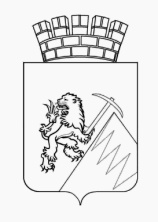 РЕШЕНИЕГУБАХИНСКОЙ ГОРОДСКОЙ ДУМЫII СОЗЫВА           01.03.2018г._______                                                  №В соответствии с Земельным кодексом Российской Федерации, Федеральным законом от 06.10.2003 № 131-ФЗ «Об общих принципах организации местного самоуправления в Российской Федерации», руководствуясь статьями 8, 24 Устава Губахинского городского округа, 	Губахинская городская Дума РЕШАЕТ:1. Внести в Положение о порядке управления и распоряжения земельными участками на территории Губахинского городского округа, утвержденное решением Губахинской городской Думы от 03.09.2015 г. № 280 (далее - Положение) следующие изменения:1.1. в пункте 1.2. части 1 Положения слова «Реализацию функций по управлению и распоряжению земельными участками осуществляет функциональное подразделение администрации - отдел по земельным отношениям» заменить словами «Реализацию функций по управлению и распоряжению земельными участками осуществляет муниципальное казенное учреждение «Центр земельных отношений»;1.2. в пункте 4.3 части 4 Положения слова «главой 8» заменить словами «главой V.3.»;1.3. в пункте 5.3. части 5 Положения слова «установленном администрацией» заменить словами «установленном решением Губахинской городской Думы»;1.4. в пункте 8.2 части 8 Положения слова «главой 12» заменить словами «главой XIII».2.	Настоящее решение опубликовать в информационно-телекоммуникационной сети «Интернет» на официальном сайте Губахинского городского округа.3.	Настоящее решение вступает в силу со дня официального опубликования.4. Контроль за исполнением решения возложить на главу города Губахи – главу администрации города Губахи Н.В. Лазейкина.ПредседательГубахинской городской Думы	                                      А.Н. МазловГлава города Губахи –глава администрации города Губахи                                    Н.В. ЛазейкинПОЯСНИТЕЛЬНАЯ ЗАПИСКАк проекту решения Губахинской городской Думы«О внесении изменений в Положение о порядке управления и распоряжения земельными участками на территории Губахинского городского округа, утвержденноерешением Губахинской городской Думы от 03.09.2015 г. № 280» Проектом решения вносятся изменения в отдельные пункты Положения по управлению земельными участками на территории Губахинского городского округа:Реализацию полномочий администрации г. Губахи в сфере  управления и распоряжения землями осуществляет МКУ «Центр земельных отношений», в связи с этим необходимо внести изменения в пункт 1.2. Положения, заменив «отдел по земельным отношениям» на «МКУ «Центр земельных отношений».В пунктах 4.3., 8.2. Положения исправляется неточность в части указания ссылки на нормы Земельного кодекса РФ.Пунктом 5.3. Положения предусмотрено, что увеличение площади земельных участков, находящихся в частной собственности, в результате перераспределения таких земельных участков и земель и (или) земельных участков, находящихся в муниципальной собственности, осуществляется за плату, размер которой определяется в порядке, установленном администрацией. Данный порядок утвержден решением Губахинской городской Думы от 24.12.2015 г. № 306, поэтому в п. 5.3. слово «администрация» необходимо заменить словами «решением Губахинской городской Думы».Заключениеправового управления администрации г. Губахик проекту решения Губахинской городской Думы «О внесении изменений в Положение о порядке управления и распоряжения земельными участками на территории Губахинского городского округа, утвержденное  решениемГубахинской городской Думы от 03.09.2015 г. № 280»№7										21.02.2018г. Проект решения Губахинской городской Думы разработан в соответствии с Земельным кодексом Российской Федерации, Федеральным законом от 06.10.2003 № 131-ФЗ «Об общих принципах организации местного самоуправления в Российской Федерации», со статьями 8, 24 Устава Губахинского городского округаПроект Решения не противоречит нормам действующего законодательства.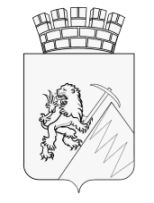 КОНТРОЛЬНО-СЧЕТНАЯ ПАЛАТА ГУБАХИНСКОГО ГОРОДСКОГО ОКРУГАул. Никонова, д. 44, г. Губаха, 618250, факс (34) 248 4 02 94, тел. 4 08 51ЗАКЛЮЧЕНИЕ № 23на проект решения Губахинской городской Думы  «О внесении изменений в Положение о порядке управления и распоряжения земельными участками на территории Губахинского городского округа, утвержденное решением Губахинской городской Думы  от 03.09.2015 № 280»г. Губаха	26 февраля 2018 г.Рассмотрев проект решения,  представленный администрацией города Губаха, Контрольно-счетная палата отмечает следующее:Проект решения подготовлен в соответствии с нормами Земельного кодекса Российской Федерации, Федеральным законом от 06.10.2003 № 131-ФЗ «Об общих принципах организации местного самоуправления в Российской Федерации», решением Губахинской городской Думы от 24.12.2015 г. № 306 «Об утверждении  Правил определения цены земельного участка при заключении договора купли - продажи земельного участка, находящегося в собственности Губахинского городского округа, без проведения торгов и Порядка определения размера платы за увеличение площади земельных участков, находящихся в частной собственности, в результате перераспределения таких земельных участков и земель, находящихся в собственности Губахинского городского округа», Уставом Губахинского городского округа.В проекте решения отсутствует пункт о возложении контроля за исполнением решения.ВыводыПроект решения не противоречит нормам действующего законодательства Российской Федерации.По проекту отмечены недостатки редакционного характераПредложенияАдминистрации города Губаха устранить недостатки по проекту решения.Проект решения рекомендуется к утверждению Губахинской городской Думой с учетом замечаний.   Председатель Контрольно-счетной палаты	     	 Л.П. ЛазареваО внесении изменений в Положение о порядке управления и распоряжения земельными участками на территории Губахинского городского округа, утвержденное  решением Губахинской городской Думы от 03.09.2015 г. № 280